Wonder Project 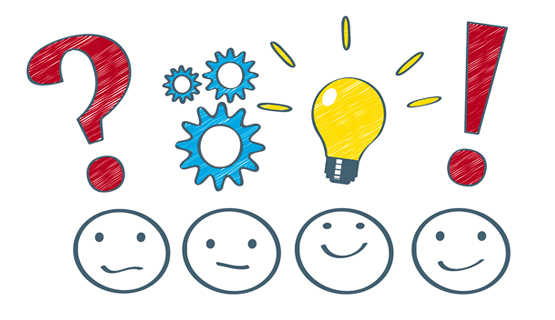 The following are the curricular and core competencies for English 10. Do the questions in order, then reflect how your Wonder Project reflects the human condition. What did you learn about humanity based on your research? Follow the steps below in point form (except #7)Use the conventions of Canadian spelling, grammar, and punctuation proficiently and as appropriate to the context Inquiry Question Development and Reflection- Critical Thinking -Think critically, creatively, and reflectively to explore ideas within, between, and beyond texts  Inquiry Question at the beginning of your projectWhy did you choose this question to pursue? Does it create ideas that are valuable – provides a sense of accomplishment, solves a problem, provide a new perspective that influences others? Comment on your creative thinking in generating ideas. Inquiry Question by the end of the project. Did it change? Why did you change it? Two more questions that extends your thinking AFTER you are done the research. Why do they interest you? Reflect on your strategies through the process- Creative and Critical Thinking-Apply appropriate strategies to comprehend written, oral, visual, and multimodal text(Strategies used will depend on purpose and context. These may include making predictions, asking questions, paraphrasing, visualizing, making inference, connecting, determining importance, identifying themes, and drawing conclusion.) Strategies used in the process. Describe what strategies you used and where in the research process you used them. Describe your design process using the prompts below. (Critical Thinking) -Use writing and design processes to plan, develop, and create engaging and meaningful texts for a variety of purposes and audiences  (There are various writing and/or design processes depending on context, and these may include determining audience and purpose, generating and gathering ideas, free writing, making notes, drafting, revising and/or editing, and selecting appropriate format and layout) Describe how you developed your project. Communication is vital. Reflect on your experience presenting to a group three times  You are required to present your research to a group of students three times (5 -7 minutes x 3). -Tell others about your own experiences, including what was learned; reflect on learning including how it connects to your experiences and efforts. Reflect on your communication skillsCreate a correctly formatted bibliography (minimum of three sources) -Access information from a variety of sources to inform writing  -Use acknowledgements and citations to recognize intellectual property rights (Includes citing sources in appropriate ways to understand and avoid plagiarism)  Insert Bibliography hereWrite a reflection on the human condition. Think critically, creatively, and reflectively to explore ideas within, between, and beyond texts  In the space below, in a correctly formatted paragraph, explain what you learned about the human condition based on your inquiry question and research. Use text to self, text and world to guide your content. Use evidence from your research to back up your opinion.  What “theme” or lesson about humanity can you take away from your project? Why do they interest you? How did you organize your information?How did you develop your ideas? (collaboratively, inspiration from class or the world, etc.) Did you revise or edit as you researched? How and where? What would you do differently next time? What were the benefits and drawbacks of presenting three times? Benefits:Drawbacks:Did you learn anything new about your research based on the different perspectives of other students?Minimally Meeting Fully Meeting Expectations Exceeding Expectations Fully completeEffort is evident Shows insight into selfShows insight into research Bibliography is completeMechanics and conventions are followed Reflection on the human condition is appropriate and insightful. Evidence is apparent and relevant Shows connections 